День народного единстваСогласно годового плана МБДОУ «Детский сад № 6 «Светлячок» в честь празднования Дня народного единства, с воспитанниками были запланированы и проведены следующие мероприятия. Во всех возрастных группах были проведены беседы, в ходе которых,  ребята узнали об истории возникновения праздника «День народного единства», о чести и мужестве, о подвигах наших предков во имя независимости Родины.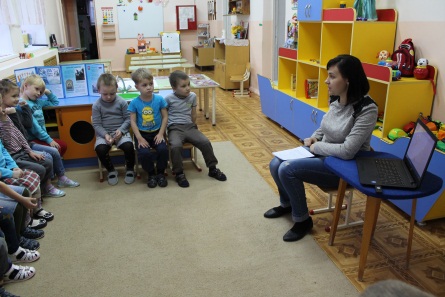 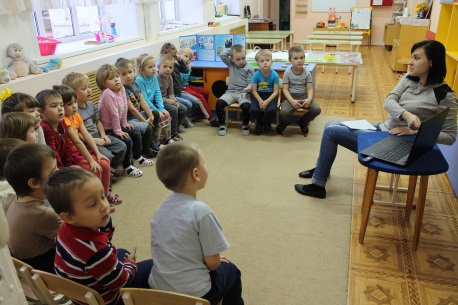 В родительских уголках были оформлены информационные материалы, папки передвижки.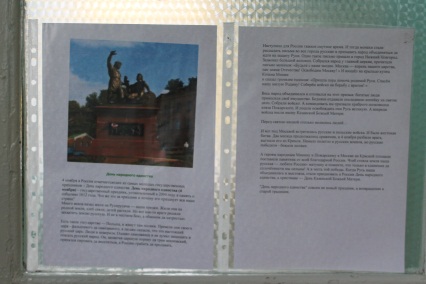 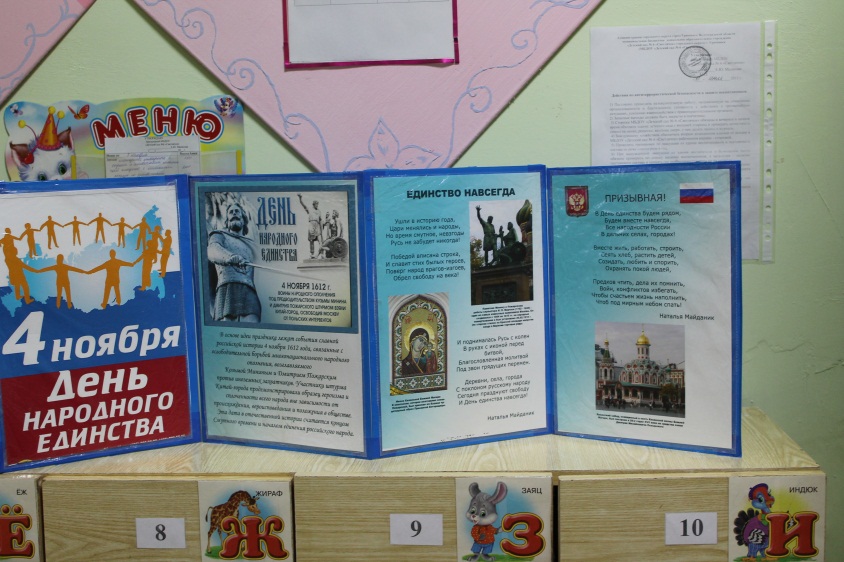 Для детей старшей и подготовительной групп воспитатели подготовили презентацию «Народы мира», которая познакомила воспитанников  с  особенностями  национальных костюмов, блюд, жилищ людей различных национальностей.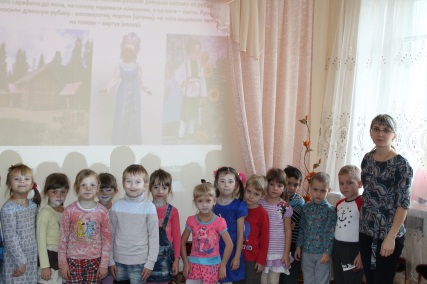 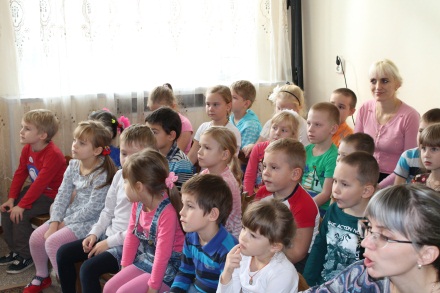 По окончанию всех мероприятий состоялась выставка творческих работ «Моя Россия- наш общий дом».   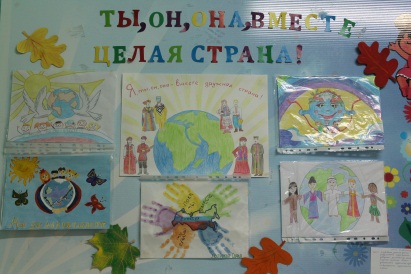 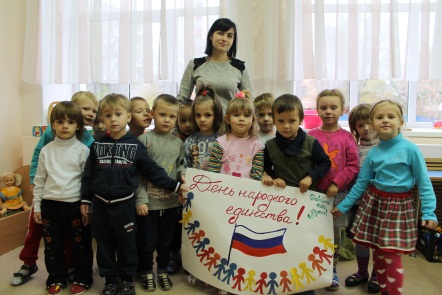 